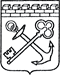 АДМИНИСТРАЦИЯ ЛЕНИНГРАДСКОЙ ОБЛАСТИКОМИТЕТ ПО КУЛЬТУРЕ ЛЕНИНГРАДСКОЙ ОБЛАСТИПРИКАЗ«___»____________2015 г.  №_______________                                                                                                  г. Санкт-ПетербургВ целях реализации мероприятий комитета по культуре Ленинградской области в рамках государственной программы «Социальная поддержка отдельных категорий граждан в Ленинградской области», утвержденной Постановлением Правительства Ленинградской области от 16.06.2014 N 245     п р и к а з ы в а ю : 1. Утвердить детальный план график реализации подпрограммы  «Формирование доступной среды жизнедеятельности для инвалидов в Ленинградской области на 2014-2015 годы» государственной программы Ленинградской области «Социальная поддержка отдельных категорий граждан в Ленинградской области» за счет средств областного бюджета Ленинградской области на 2015 год в части мероприятий, реализуемых комитетом по культуре Ленинградской области согласно Приложению к настоящему приказу. 2. Контроль за исполнением приказа оставляю за собой. Председатель комитета                                                                 Н.Г. КононенкоУтвержден приказом комитета по культуре Ленинградской областиот ___ _________2015 г. №_____ Детальный план реализации государственной программы Ленинградской области
«Социальная поддержка отдельных категорий граждан в Ленинградской области»
 за счет средств областного бюджета Ленинградской области на 2015 год
по мероприятиям, реализуемым комитетом по культуре Ленинградской областиОб утверждении детального плана реализации государственной программы Ленинградской области «Социальная поддержка отдельных категорий граждан в Ленинградской области» за счет средств областного бюджета Ленинградской области на 2015 год в части мероприятий, реализуемых комитетом по культуре Ленинградской областиN п/п*Наименование основного мероприятия, мероприятия основного мероприятияГРБСОжидаемый результат реализации мероприятия на 2015 годГод начала реализацииГод окончания реализацииОбъем     бюджетных ассигнований,  тыс. руб.Объем     бюджетных ассигнований,  тыс. руб.N п/п*Наименование основного мероприятия, мероприятия основного мероприятияГРБСОжидаемый результат реализации мероприятия на 2015 годГод начала реализацииГод окончания реализациивсегов том  числе на 2015  год123456781Подпрограмма 1 Развитие мер социальной поддержки отдельных категорий граждан2014201716515,04213,52Основное мероприятие 1. 1. Совершенствование организациипредоставления социальных выплат отдельным категориям граждан путем предоставления субвенцийОбеспечение гарантированных государством социальных выплат отдельным категориямграждан. Снижение бедности среди получателей мер социальной поддержки2014201716515,04213,53Мероприятие 1.1.20. Выплата разового пособия молодым специалистамКомитет по культуре Ленинградской областиОбеспечение гарантированных государством социальных выплат данной категории граждан. Выплатой будут обеспечены 71 человек.2014201716515,04213,54Подпрограмма 3 «Совершенствование социальной поддержки семьи и детей»Обеспечение социальной и экономической устойчивости семьи. Повышение рождаемости.Улучшение качества жизни детей-инвалидов и детей с ограниченными возможностями: уровеньудовлетворенности семей, имеющих детей, качеством предоставления государственных услуг в виде мер социальной поддержки и социальных выплат - 70% ; доля детей из семей с денежными доходами ниже величины прожиточного минимума, установленной в Ленинградской области, от общей численности детей, проживающих в Ленинградской области – 10%201420175816,41454,15Основное мероприятие 3.6 Социальная поддержка детей-сирот и детей, оставшихся без попечения родителей, в Ленинградской области”Преодоление негативных последствий сиротства. Выплатами будут обеспечены 9774ребенок.201420175816,41454,16Мероприятие 3.6.1 Социальная поддержка детей-сирот и детей, оставшихся без попечения родителей, в Ленинградской области"  в части питанияКомитет по культуре Ленинградской областиОбеспечение содержания детей-сирот в семьях опекунов и приемных семьях.201420173283,6820,8857Мероприятие 3.6.2 Социальная поддержка детей-сирот и детей, оставшихся без попечения родителей, в Ленинградской области"  в части льготного проездаКомитет по культуре Ленинградской областиОбеспечение содержания детей-сирот в семьях опекунов и приемных семьях.20142017193,648,3608Мероприятие 3.6.3 Социальная поддержка детей-сирот и детей, оставшихся без попечения родителей, в Ленинградской области  в части выплаты выходного пособияКомитет по культуре Ленинградской областиОбеспечение содержания детей-сирот в семьях опекунов и приемных семьях.201420172339,2584,7859Подпрограмма 6 Формирование доступной среды жизнедеятельности для инвалидов в Ленинградской областиОбеспечение беспрепятственного доступа к приоритетным объектам и услугам в приоритетных сферах жизнедеятельности инвалидов и других маломобильных групп населения в Ленинградской области - доля инвалидов, положительно оценивающих уровень доступности приоритетных объектов и услуг в приоритетных сферах жизнедеятельности, в общей численности инвалидов - 80%201420175517,32630,5106.1. Формирование доступной среды жизнедеятельности для инвалидов в Ленинградской областиОбеспечение беспрепятственного доступа к приоритетным объектам и услугам в приоритетных сферах жизнедеятельности инвалидов и других маломобильных групп населения в Ленинградской области - доля доступных для инвалидов приоритетных объектов социальной, транспортной, инженерной инфраструктуры в общем количестве приоритетных объектов в Ленинградской области - 45% ; доля объектов социальной инфраструктуры, на которые сформированы паспорта доступности, среди общего количества объектов социальной инфраструктуры в приоритетных сферах жизнедеятельности инвалидов -80% ; доля парка подвижного состава автомобильного и городского наземного электрического транспорта общего пользования, оборудованного для перевозки маломобильных групп населения, в парке этого подвижного состава в Ленинградской области - 4% ; доля учреждений профессионального образования, в которых сформирована универсальная безбарьерная среда, позволяющая обеспечить совместное обучение инвалидов и лиц, не имеющих нарушений развития, в общем количестве учреждений профессионального образования - 25%; доля лиц с ограниченными возможностями здоровья и инвалидов, от 6 до 18 лет, систематически занимающихся физкультурой и спортом в обшей численности данной категории населения - 59%201420175517,32630,511Организация мероприятий по приспособлению для доступа инвалидовучреждений культурыКомитет по культуре Ленинградской области21 объект201420175517,32630,512МУ культуры Городской досуговый  центр " Родник"Комитет по культуре Ленинградской областиАдаптация прилегающей территории: выделение парковочных мест для инвалидов, адаптация входной  группы: установка пандуса, контрастное и тактильное  обозначение пространства,  адаптация санитарно-гигиенической комнаты   20142017356,3156,313МБОУДОД «Гатчинская детская музыкальная школа им. М.М. Ипполитова-Иванова»Комитет по культуре Ленинградской области20142017250,00,014Комитет  по культуре, спорту  и  молодежной политике (ул. Б. Советская,  д.8)Комитет по культуре Ленинградской области2014201710,00,015Городская детская библиотека МБУК «Кингисеппская центральная городская библитотека»Комитет по культуре Ленинградской области2014201713,80,016Концертно- развлекательный центр ДК  "Химик"Комитет по культуре Ленинградской областиустановка пандуса2014201713,7513,7517Центральная   библиотека  г. Кингисеппа (ул. Б. Советская,  д. 30)Комитет по культуре Ленинградской области2014201710,00,018«Общественный  центр»  г. Кингисеппа  (вход в спортзал), (ул. Б. Советская,  д.  41)Комитет по культуре Ленинградской областиустановка пандуса2014201715,015,019Муниципальное казенное учреждение культуры «Культурно-Досуговый центр «Мга», пос. Мга, для доступа инвалидовКомитет по культуре Ленинградской областиВыделение специального места парковки для автомобилей инвалидов; тактильная и/или контрастная полоса перед входной дверью и лестницей наружного входа; тактильная и/или контрастная полоса перед лестничными маршами внутренних лестниц, поворотами и внутренними дверьми, установка поручней на путях эвакуации зрителей; адаптация санитарно-гигиенической комнаты, установка кнопки вызова20142017112,5112,520Центр культуры и молодежного творчества в деревне Горбунки -Ленинградская обл., Ломоносовский район, деревня Горбунки, дом 5/1Комитет по культуре Ленинградской областиПандус, поручни, рельефно-контрастные полосы на всем пути следования до зрительного зала,нескользкое покрытие, замена входных дверей, световое информационное табло, оборудованиеуниверсальной санитарной комнаты, оборудование в зрительном зале мест для МГН, выделение парковочного места на стоянке20142017468,75468,7521МАУ «Подпорожский КДК»Комитет по культуре Ленинградской областиРеконструкция съездов; приведение пандуса в соответствие с требованиями СНИП; установкаограждения входной площадки; контрастное и тактильное выделение верхней и нижней ступенейвнутренних лестниц, понижение порогов в тамбуре; расширение дверного проема внутренней двери; тактильная и контрастная полоса перед лестничными маршами внутренних лестниц, поворотами и дверьми; тактильная и контрастная полоса перед входом, лестничным маршем, пандусом, контрастное и тактильное выделение верхней и нижней ступеней лестницы наружного входа; адаптация санитарно-гигиенической комнаты; установка визуальных, речевых и тактильных средств информации20142017428,5137,522Красавсакая сельская библиотека - филиал № 26 по адресу: Тихвинскийрайон, пос. Красава, ул. Вокзальная д.2Комитет по культуре Ленинградской областиПриобретение телескопического пандуса2014201732,518,823«Центральная районная библиотека имени И.П.Мордвинова»(г.Тихвин, 3 микрорайон, дом 11)Комитет по культуре Ленинградской областиУстройство пандусов, поручней, специальных дверей, устройство освещения в соответствии с нормативами, приобретение подъемного оборудования; обустройство санитарной комнаты (расширение дверных проемов, установка поручней, кнопки вызова экстренной помощи)20142017147,5141,324Информационно-образовательный центр «Надежда» дня инвалидов при ЦРЕ имени И.П.Мордвинова (г.Тихвин, 4 микрорайон, дом 4а)Комитет по культуре Ленинградской областиОборудование крыльца, устройство пандусов, поручней, перил; увеличение дверного проема и установка двойной входной металлопластиковой двери; обустройство места для парковки машин (оборудованное специальными знаками и разметкой) реконструкция внутреннего тамбура при входе в здание, обустройство санитарной комнаты (расширение дверных проемов, установка поручней, кнопки вызова экстренной помощи)2014201795,028,825Городская библиотека имени Я.И.Бередникова (г.Тихвин, 5 микрорайон, дом50)Комитет по культуре Ленинградской областиустройство пандусов, поручней устройство освещения в соответствии нормативами установка специальной двойной входной металлопластиковой двери, обустройство санитарной комнаты(расширение дверных проемов, установка поручней, кнопки вызова экстренной помощи)2014201758,828,826Городская библиотека филиал №3 Тихвин, 1 микорайон д,9Комитет по культуре Ленинградской областиоборудование крыльца, устройство пандусов, поручней, специальных дверей подъезда, оборудованиекрыльца , устройство пандусов, поручней, специальных дверей подъезда; обустройство места для парковки машин (оборудованное специальными знаками и разметкой;приобретение подъемного оборудования; обустройство санитарной комнаты (расширение дверных проемов, установка поручней, кнопки вызова экстренной помощи)увеличение дверного проема и установка двойной входной двери20142017176,3165,027«Тихвинский Районный Дом Культуры» (г. Тихвин, пл. Свободы, д. 1)Комитет по культуре Ленинградской областиоборудование крыльца, устройство пандусов, поручней, специальных дверей, устройство освещения в соответствии с нормативами, обустройство санитарной комнаты (расширение дверных проемов, установка поручней, кнопки вызова экстренной помощи)2014201745,528,328«Тихвинский Районный Дом Культуры» (Березовский ЦКиД, п. Березовик, ул. Подгаецкого, д. 15)Комитет по культуре Ленинградской областиустройство пандусов поручней, специальных дверей, устройство освещения в соответствии с нормативами, обустройство санитарной комнаты (расширение дверных проемов, установка поручней, кнопки вызова экстренной помощи)2014201718,54,029«Тихвинский Районный Дом Культуры» (Саркский СДК, п. Сарка, пер Речной, д. 9Комитет по культуре Ленинградской областиустройство пандусов, поручней, перилл, увеличение дверного проема и установка двойной входной металлопластиковой двери, обустройство места для парковки машин (оборудованное специальными знаками и разметкой)2014201753,538,030«Тихвинский Районный Дом Культуры» (Красавский СДК, п. Красава, ул. Комсомольская, д. 18)Комитет по культуре Ленинградской областиустройство пандусов, поручней;установка специальной двойной входной металлопластиковой двери, устройство освещения в соответствии с нормативами;обустройство санитарной комнаты (расширение дверных проемов, установка поручней, кнопки вызова экстренной помощи)"2014201753,536,331ДК «Юбилейный», 
пос. ГлажевоКомитет по культуре Ленинградской области2014201750,00,032"Дом Культуры "Строитель"Комитет по культуре Ленинградской области2014201762,50,033"Городской театральный центр "Волшебный фонарь"Комитет по культуре Ленинградской области2014201712,50,034Сосновоборская детская школа искусств им. КипренскогоКомитет по культуре Ленинградской областиприобретение мобильного подъемного устройства2014201762,562,535Сосновоборская детская школы искусств "Балтика"Комитет по культуре Ленинградской области2014201712,50,036Сосновоборская городская публичная библиотекаКомитет по культуре Ленинградской областиприобретение телескопического пандуса, приобретение мобильного подъемного устройства2014201775,062,537Центр развития личности "Гармония"Комитет по культуре Ленинградской областиприобретение мобильного подъемного устройства2014201762,562,538Драматический театр Сатиры на Васильевском (основная сцена), Драматический театр Сатиры на Васильевском(малая сцена)Комитет по культуре Ленинградской области201420171305,00,039Ленинградская областная универсальная научная библиотекаКомитет по культуре Ленинградской областиприобретение телескопического пандуса, приобретение телескопического пандуса, видеоувеличителя для инвалидов по зрению2014201750,025,040Государственное бюджетное учреждение культуры Ленинградской области "Музейное агентство"Комитет по культуре Ленинградской области20142017150,00,041Ленинградская областная детская библиотекаКомитет по культуре Ленинградской области2014201725,00,042Ленинградский областной колледж культуры и искусств (учебный корпус),  Ленинградский областной колледж культуры и искусств (общежитие)Комитет по культуре Ленинградской областиприобретение мобильного подъемного устройства, телескопического пандуса, приобретение мобильного подъемного устройства20142017275,0125,043Создание условий для пользования инвалидами с нарушением функции зрения услугами, предоставляемыми межпоселенческими библиотеками Ленинградской областиКомитет по культуре Ленинградской областиприобретение видеоувеличителей для 6 библиотек20142017900,0900,0Итого по мероприятиям, реализуемым комитетом по культуре Ленинградской области8298,030